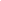     WHY A SURVEY?  